1 % podatku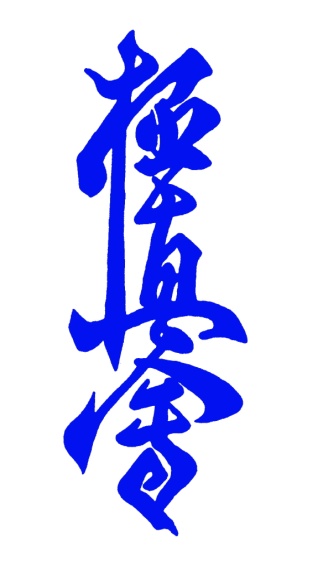 ZKS KARATE Jak przekazać  1 % podatku ?Wypełnić odpowiednią rubrykę w rocznym zeznaniu podatkowym PIT-28, PIT-36, PIT-36L, PIT-37, PIT-38Po wyliczeniu, ile podatku będziemy mieli do zapłacenia w tym roku, w odpowiednich rubrykach zeznania podatkowego, które zatytułowane są: „WNIOSEK O PRZEKAZANIE 1% PODATKU NALEŻNEGO NA RZECZ ORGANIZACJI POŻYTKU PUBLICZNEGO (OPP)”,  wpisujemy numer organizacji tj.Numer KRS	0000 16 10 63Kwota		       (tu podajemy wyliczoną kwotę – nie może ona przekraczać 1 % podatku należnego),Cel szczegółowy 1%  (tu podajemy nazwę dyscypliny oraz nazwisko i imię zawodnika lub nazwę klubu sportowego).Liczymy  na Państwa wsparcie	Przykład wypełnienia PIT-37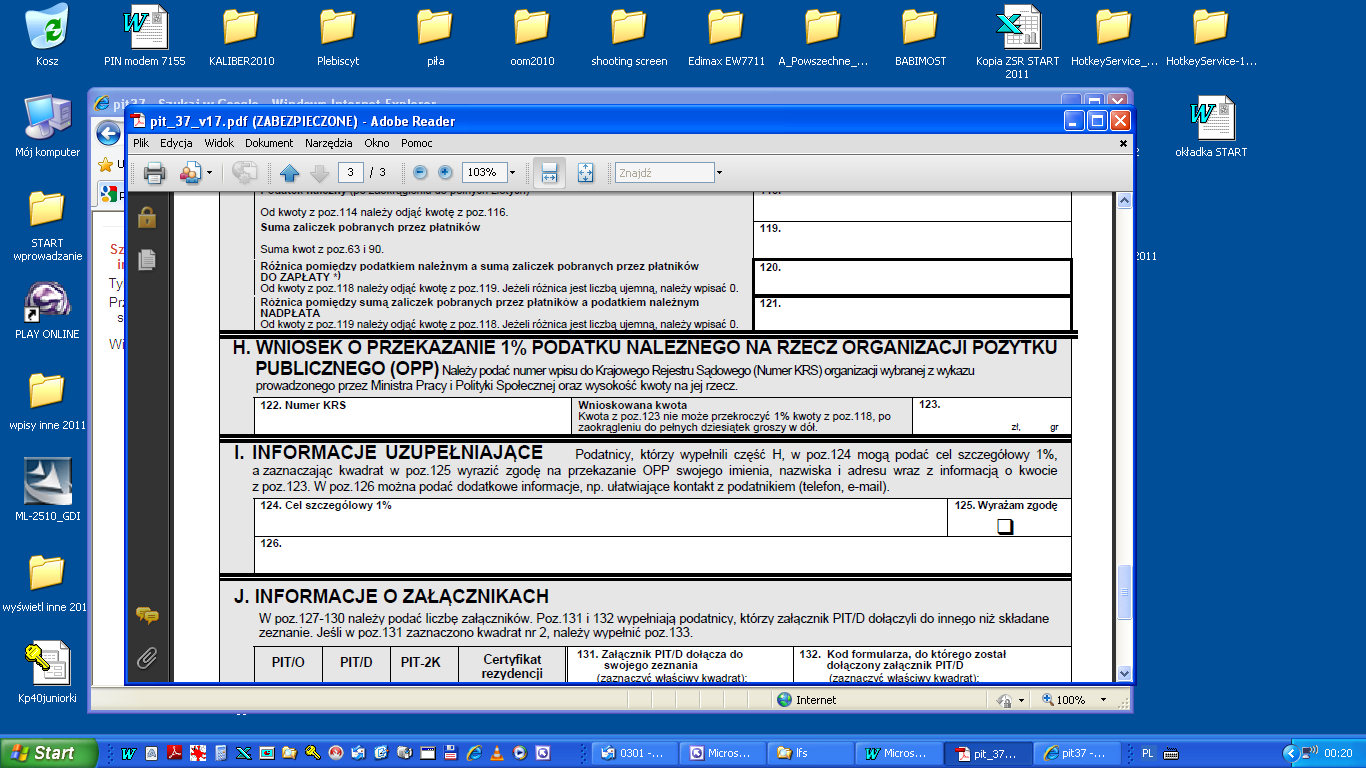 